ANALISIS SUMBER DAN PENGGUNAAN MODAL KERJA PADA PT BUMI AGRO PRATAMA PALEMBANG 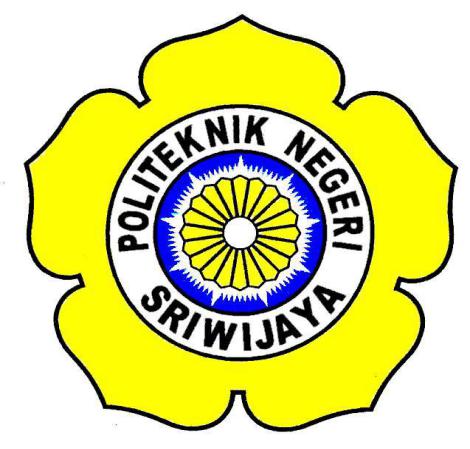 LAPORAN AKHIRDibuat untuk Memenuhi Syarat Menyelesaikan PendidikanDiploma III pada Jurusan Akuntansi Politeknik Negeri Sriwijaya    Oleh :HANNA DWINDA MAISSY TOBINGNIM 061530501051POLITEKNIK NEGERI SRIWIJAYAPALEMBANG2018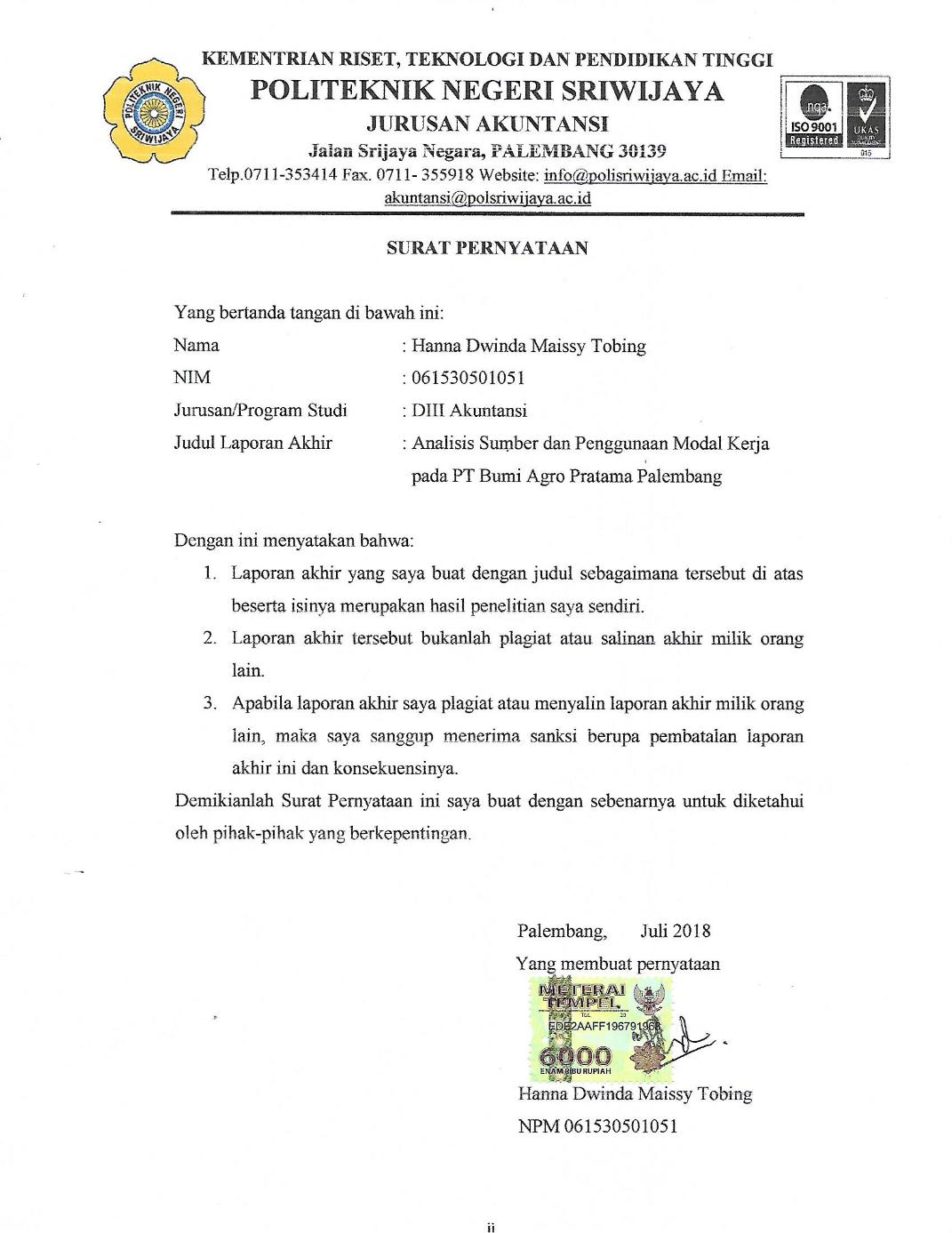 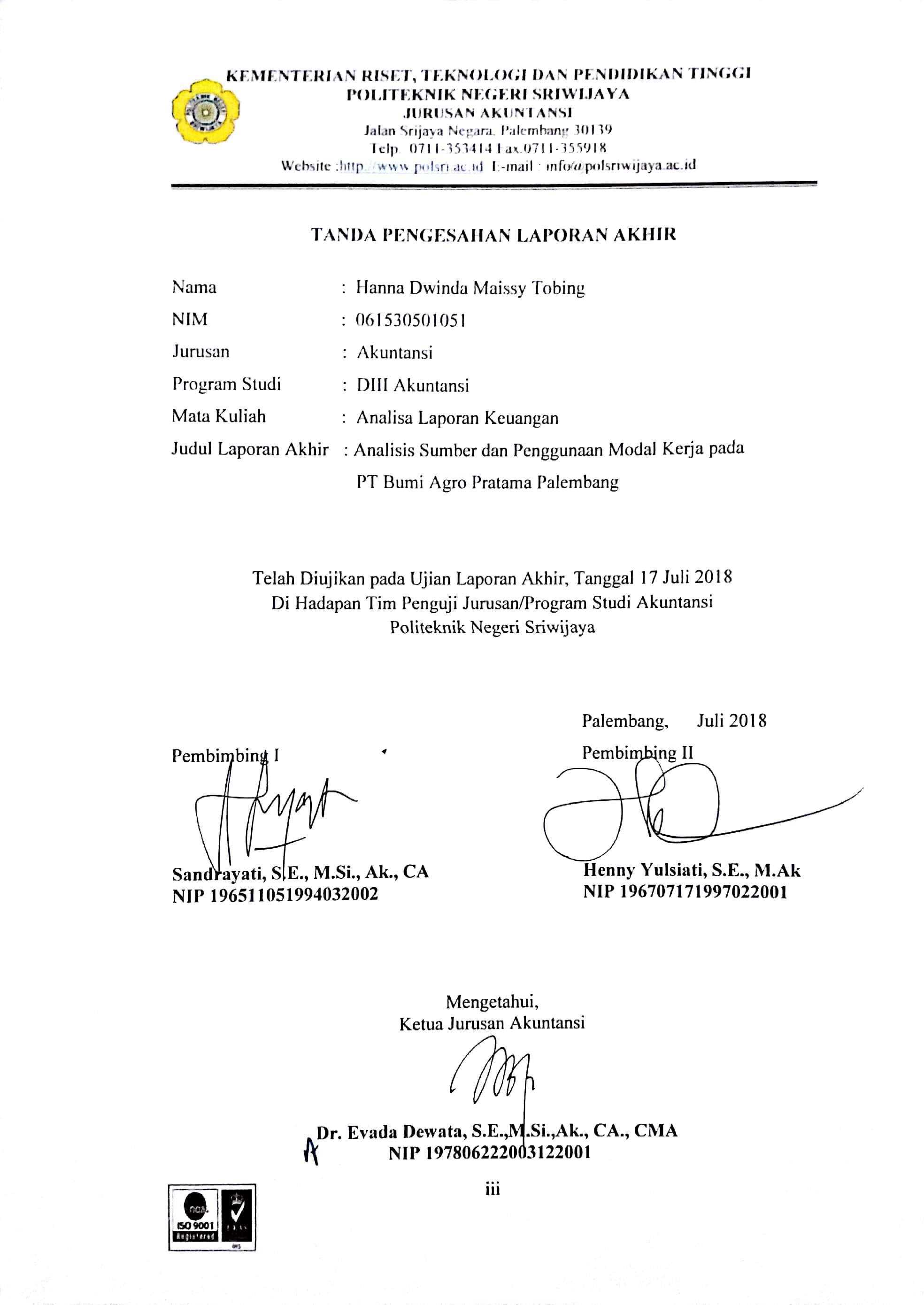 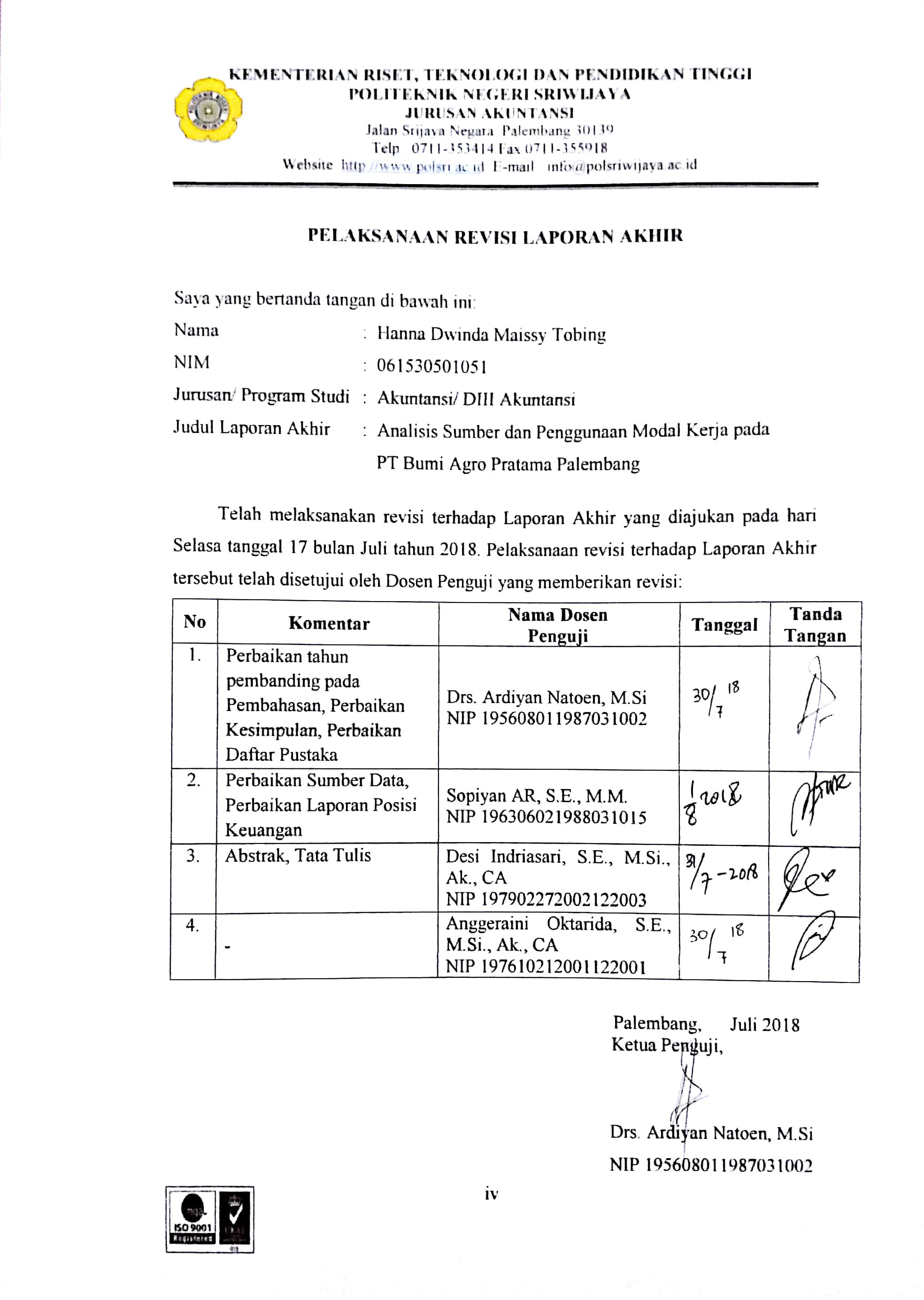 Motto :“Diberkatilah orang yang mengandalkan TUHAN, yang menaruh harapannya pada TUHAN!”(Yeremia 17:7) “Janganlah hendaknya kamu kuatir tentang apa pun juga, tetapi nyatakanlah dalam segala hal keinginanmu kepada Allah dalam doa dan permohonan dengan ucapan syukur”(Filipi 4:6) “I am physically, mentally, and emotionally ready to enter a new phase in my life. I’m ready to grow and get better”(NN)Kupersembahkan kepada :Kedua orang tuaku tercintaAbang dan AdekkuSahabat KalongkuPenyemangatkuTeman seperjuangan 6 AEAlmamaterkuABSTRAKANALISIS SUMBER DAN PENGGUNAAN MODAL KERJA PADA PT BUMI AGRO PRATAMA PALEMBANGHanna Dwinda Maissy Tobing, 2018 (xv+ 65halaman) E-mail: hannadwinda@gmail.comTujuan dari penulisan laporan akhir ini untuk mengetahui pengelolaan sumber dan penggunaan modal kerja. PT Bumi Agro Pratama Palembang sendiri beralamat di Jl. Tembus Palembang Jambi di Komp. Pergudangan Sukarami Blok A 07 Alang-alang Lebar Palembang. Metode yang digunakan oleh penulis dalam mengumpulkan data dari perusahaan yaitu metode wawancara dan studi kepustakaan. Data yang digunakan oleh penulis adalah laporan keuangan berupa laporan laba rugi, laporan posisi keuangan dan catatan atas laporan keuangan selama tahun 2014, 2015 dan 2016. Dari data yang penulis dapatkan, perusahaan mengalami kekurangan modal kerja tiap tahunnya. Hasil pembahasan menyatakan bahwa pengelolaan modal kerja perusahaan belum baik, karena modal kerja yang dibutuhkan lebih besar dari pada modal kerja yang tersedia. Kata Kunci: Analisis, Sumber Modal Kerja, Penggunaan Modal Kerja ABSTRACT THE ANALYSIS OF SOURCE AND USAGE OF WORKING CAPITAL ON PT BUMI AGRO PRATAMA PALEMBANGHanna Dwinda Maissy Tobing, 2018 (xv+ 65pages)E-mail: hannadwinda@gmail.comThe purpose of this final report is to know the management of source and usage of working capital. PT Bumi Agro Pratama Palembang is located at Tembus Palembang Jambi St. in Sukarami Warehousing Block A 07 Alang-alang Lebar Palembang. The method used by the author in collecting data from the company is interview method and literature study. The data used by the author is the financial report of profit and loss statement, statement of financial position and notes to the financial statements during 2014, 2015 and 2016. From the data, the company experienced a shortage of working capital each year. The results of the discussion states that working capital’s management by the company has not been good, because the need of working capital is greater than the available working capital. Keywords: Analysis, Source of Working Capital, Usage of Working CapitalKATA PENGANTARSegala Puji dan syukur penulis panjatkan kepada Tuhan Yang Maha Esa karena atas berkat dan Anugrah-Nya penulis dapat menyelesaikan laporan akhir ini dengan baik dan lancar yang berjudul “Analisis Sumber dan Penggunaan Modal Kerja pada PT Bumi Agro Pratama Palembang”. Penulisan laporan akhir ini bertujuan untuk memenuhi syarat dalam menyelesaikan pendidikan Diploma III pada Jurusan Akuntansi Politeknik Negeri Sriwijaya. Laporan akhir ini dibuat berdasarkan data yang diperoleh dari PT Bumi Agro Pratama Palembang. Laporan ini memuat analisis sumber dan penggunaan modal kerja dan kebutuhan modal kerja pada PT Bumi Agro Pratama. Selain itu, laporan akhir ini juga menjelaskan tentang gambaran umum yang ada pada perusahaan baik itu mengenai sejarah singkat perusahaan, visi dan misi perusahaan, struktur organisasi dan uraian tugas masing-masing bagian.Penulis telah berusaha memberikan yang terbaik dalam menyelesaikan laporan akhir ini. Penulis menyadari terdapat kelemahan dan kekurangan baik dalam penyajian maupun isinya, disebabkan karena keterbatasan kemampuan dan pengetahuan yang penulis miliki. Untuk itu penulis mengharapkan kritik dan saran yang membangun dari pembaca demi perbaikan dimasa yang akan datang. Penulis berharap semoga laporan akhir ini dapat bermanfaat bagi pembaca, mahasiswa, masyarakat dan pihak-pihak terkait agar dapat menambah pengetahuan dan wawasannya.Palembang, 	        Juli 2018PenulisUCAPAN TERIMA KASIHDalam proses penyelesaian Laporan Akhir ini, Penulis tentunya banyak menerima bimbingan dan bantuan serta dorongan dari berbagai pihak, oleh karena itu penulis mengucapkan terima kasih untuk semua pihak yang telah membantu hingga laporan ini selesai tepat waktu. Penulis mengucapkan terima kasih kepada:Bapak Dr. Ing. Ahmad Taqwa, M.T., selaku Direktur Politeknik Negeri SriwijayaIbu Dr. Evada Dewata, S.E., M.Si, Ak. CA., CMA selaku Ketua Jurusan Akuntansi Politeknik Negeri SriwijayaIbu Yuliana Sari, S.E., MBA., Ak., selaku Sekretaris Jurusan Akuntansi Politeknik Negeri SriwijayaIbu Sandrayati, S.E., M.Si., Ak., CA. selaku Dosen Pembimbing I yang telah memberikan pengarahan, masukan dan membimbing penulis dalam penyusunan laporan akhir ini.Ibu Henny Yulsiati, S.E., M.Ak. selaku Dosen Pembimbing II yang juga telah membimbing dan memberikan pengarahan kepada penulis dalam penyusunan laporan akhir ini.Bapak dan Ibu Dosen serta Staf Administrasi Jurusan Akuntansi di Politeknik Negeri Sriwijaya yang telah mendidik dan memberikan ilmunya kepada penulis serta membantu penulis mengurus segala keperluan administrasi bagi kelancaran laporan akhir ini.Bapak Ir. Suprianto, selaku Direktur PT Bumi Agro Pratama Palembang yang telah mengizinkan penulis untuk meminta data dalam penyusunan laporan akhir ini.Seluruh pekerja pada PT Bumi Agro Pratama Palembang yang telah membantu  penulis dalam penyusunan laporan akhir ini.Papi, Mami, Abang dan Adek yang selalu memberikan dukungan, nasihat, semangat, kasih sayang serta doa untuk keberhasilan penulis. Sahabatku Kalong dan teman-teman seperjuangan kelas 6AE yang selalu memberikan dukungan, semangat dan nasihat dalam penyelesaian laporan akhir ini.Semua pihak yang telah membantu penulis sehingga laporan akhir ini dapat terselesaikan tepat pada waktunya.Semoga segala bantuan serta dukungan yang telah diberikan oleh semua pihak mendapatkan balasan berkat dari Tuhan dan harapan penulis semoga laporan akhir ini dapat bermanfat dan berguna bagi kita semuaPalembang,         Juli 2018 	PenulisDAFTAR ISIHalamanHALAMAN JUDUL……………………………………………………………...iHALAMAN SURAT PERNYATAAN	iiHALAMAN PENGESAHAN LAPORAN AKHIR	iiiHALAMAN PELAKSANAAN REVISI/PERBAIKAN	ivHALAMAN MOTTO DAN PERSEMBAHAN	vABSTRAK	viABSTRACT	viiKATA PENGANTAR	viiiUCAPAN TERIMA KASIH	ixDAFTAR ISI	xiDAFTAR TABEL	xiiiDAFTAR GAMBAR	xivDAFTAR LAMPIRAN	xvBAB I      PENDAHULUANLatar Belakang Masalah	   1Rumusan Masalah	   4Ruang Lingkup Pembahasan	   5Tujuan dan Manfaat Penulisan	   51.4.1    Tujuan Penulisan 	   51.4.2    Manfaat Penulisan	   5Metode Pengumpulan Data 	   61.5.1    Teknik Pengumpulan Data	   61.5.2    Sumber Data	   6Sistematika Penulisan	   7BAB II    TINJAUAN PUSTAKALaporan Keuangan 	   92.1.1    Pengertian Laporan Keuangan	   9		 2.1.2    Tujuan Laporan Keuangan	 10		 2.1.3    Jenis-jenis Laporan Keuangan	 112.1.4    Pengguna Laporan Keuangan 	 12Analisis Laporan Keuangan	 132.2.1    Tujuan Analisis Laporan Keuangan	 142.2.2    Metode dan Teknik Analisis Laporan Keuangan 	 14Modal Kerja 	 152.3.1    Pengertian Modal Kerja	 152.3.2    Tujuan Modal Kerja	 162.3.3    Jenis-jenis Modal Kerja	 17Sumber dan Penggunaan Modal Kerja 	 182.4.1    Sumber Modal Kerja	 18		2.4.2    Penggunaan Modal Kerja	 19Analisis Sumber dan Penggunaan Modal Kerja	 202.5.1    Pengertian Analisis Sumber dan Penggunaan Modal Kerja	202.5.2    Tujuan Analisis Sumber dan Penggunaan Modal Kerja	 212.5.3    Laporan Sumber dan Penggunaan Modal Kerja 	 21Kebutuhan Modal Kerja	 23BAB III  GAMBARAN UMUM PERUSAHAANSejarah Singkat Perusahaan	 26Visi dan Misi Perusahaan	 283.2.1    Visi Perusahaan	 283.2.2    Misi Perusahaan..............................................	 28Struktur Organisasi Perusahaan dan Pembagian Tugas	 283.3.1    Struktur Organisasi Perusahaan	 283.3.2    Pembagian Tugas	 31Penyajian Laporan Keuangan	 35BAB IV  PEMBAHASANAnalisis Sumber dan Penggunaan Modal Kerja	 434.1.1    Analisis Neraca Perbandingan	 444.1.2    Laporan Perubahan Modal Kerja	 504.1.3    Laporan Sumber dan Penggunaan Modal Kerja 	 53Analisis Kebutuhan Modal Kerja	 55BAB V	SIMPULAN DAN SARANSimpulan	 64Saran	 65DAFTAR PUSTAKALAMPIRANDAFTAR TABELTabel 									         HalamanLaporan Laba Rugi Tahun 2014	  36Laporan Laba Rugi Tahun 2015	  37Laporan Laba Rugi Tahun 2016	  38Laporan Posisi Keuangan Tahun 2014	  39Laporan Posisi Keuangan Tahun 2015	  40Laporan Posisi Keuangan Tahun 2016	  41Neraca Perbandingan Tahun 2014-2015	  46Neraca Perbandingan Tahun 2015-2016	  49Laporan Perubahan Modal Kerja Tahun 2014-2015	  51Laporan Perubahan Modal Kerja Tahun 2015-2016	  52Laporan Sumber dan Penggunaan Modal Kerja Tahun 2014-2015	  53Laporan Sumber dan Penggunaan Modal Kerja Tahun 2015-2016	  54Rekapitulasi Analisis Kebutuhan Modal Kerja	  60DAFTAR GAMBARGambar								         HalamanGrafik Total Aset Lancar dan Total Utang Lancar		2Grafik Laba Bersih PT Bumi Agro Pratama		3Struktur Organisasi PT Bumi Agro Pratama	  30DAFTAR LAMPIRANLampiran :Surat Permohonan Izin Pengambilan Data Laporan AkhirSurat Pengantar Izin Pengambilan Data Laporan AkhirSurat Balasan dari PerusahaanData Catatan atas Laporan Keuangan pada PT Bumi Agro Pratama Kartu Konsultasi Bimbingan Laporan Akhir Pembimbing IKartu Konsultasi Bimbingan Laporan Akhir Pembimbing IISurat Kesepakatan Bimbingan Pembimbing ISurat Kesepakatan Bimbingan Pembimbing IIKartu Kunjungan Mahasiswa